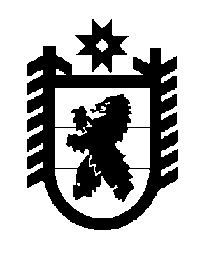 Российская Федерация Республика Карелия    ПРАВИТЕЛЬСТВО РЕСПУБЛИКИ КАРЕЛИЯРАСПОРЯЖЕНИЕот  30 октября 2014 года № 673р-Пг. Петрозаводск В соответствии со статьей 9 Градостроительного кодекса Российской Федерации, статьями 13 и 15 Федерального закона от 21 декабря                   2004 года № 172-ФЗ «О переводе земель или земельных участков из одной категории в другую», на основании ходатайства администрации Прионежского муниципального района осуществить перевод земельного участка,  имеющего кадастровый номер 10:20:0022401:681, площадью 3763 кв. м (местоположение: Республика Карелия, Прионежский район, район д. Березовые Мосты, кадастровый квартал 10:20:0022401),  из состава земель запаса в земли промышленности, энергетики, транспорта, связи, радиовещания, телевидения, информатики, земли для обеспечения космической деятельности, земли обороны, безопасности и земли иного специального назначения.           ГлаваРеспублики  Карелия                                                             А.П. Худилайнен